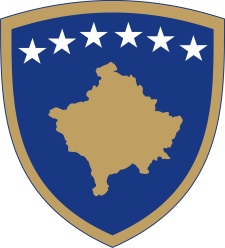 Republika e KosovësRepublika Kosova - Republic of KosovoQeveria - Vlada - Government                           Br. 01/26              Datum: 04.05.2015Na osnovu člana 92. stava 4. i 93 stava 4 Ustava Republike Kosovo, člana 9, stava 3 i 4 i člana 137 stava 1.2 Zakona br 04 / L-219 za strance kao i u članu 4 Administrativnog uputstva QRK – br. 01/2015 o sastavu, dužnostima, odgovornostima i postupku za donošenje odluka Žalbene  komisije za strance ,  osnovu člana 4. Pravilnika br.02/2011 o oblastima administrativne odgovornosti Kancelarije premijera i ministarstava izmenjene i dopunjene Uredbom br.09/ 2011 i članom 19. Poslovnika o radu Vlade Republike Kosovo br.09 / 2011, Vlada Republike Kosovo, na sednici održanoj 04. maja 2015 je donela:     O D L U K U                                                                       Za osnivanje Žalbene komisije za strance (u daljem tekstu: Komisija)Komisija ima sledeći sastav:1.1 Agron Gaši, KP - Predsednik;. 1.2 Burbuće Spahija - Kerveši, MP – zam. predsedavajućeg; 1.3 Avdyl Hyseni, MUP - član; 1.4 Zejnel Gaši, MSP - član; 1.5 Minire Begaj, MRSZ - član; 1.6 Redžep Blaca, MTI - član;Isni Krieziu, MONT - član.2. Komisija je nezavisna u svom radu. Komisija može odlučiti o predmetima i na panelu od tri (3) člana, i isti  donosi odluke većinom glasova. Predstavnik UNHCR može učestvovati u radu Komisije kao posmatrač. DDAM/MUP igra ulogu sekretarijata Komisije i isti nudi tehničke uslove za obavljanje odgovornosti.Komisija u vršenju dužnosti i odgovornosti primenjuje važeći zakon za strance i podzakonska akta za njegovo sprovođenje, važeći zakon za sprečavanje sukoba interesa u vršenju javnih funkcija kao i druge propise koji su relevantni za ostvarivanje odgovornosti Komisije.Obavezuje se Kancelarija premijera, Ministarstvo pravde, Ministarstvo unutrašnjih poslova, Ministarstvo spoljnih poslova, Ministarstvo rada i socijalnog staranja, Ministarstvo trgovine i industrije, Ministarstvo obrazovanja, nauke i tehnologije, Minstrastvo finansija za implementaciju ove odluke.Obavezuje se Ministarstvo unutrašnjih poslova, u skladu sa Uredbom Poslovnika o radu Vlade, da pripremi dopune i izmjene Administrativnog uputstva QRK–br. 01/2015 o sastavu, dužnostima, odgovornostima i postupku za donošenje odluka Žalbene  komisije za strance.Stupanjem na snagu ove odluke, stavlja se van snage  odluke Vlade Republike  Kosovobr.11/185 od 25. 04. 2014 o osnivanju žalbene Komisije za razmatranje i odlučivanje o žalbama koje podnose  stranci u primeni Zakona br. 04 / L-2019 za strance. Odluka stupa na snagu danom potpisivanja.                                                                                                                              Isa Mustafa___________________Premijer Republike KosovaDostavitiZamenicima premijera ;Svim ministrima;Generalnom sekretaru KP-a;Arhivi Vlade.Republika e KosovësRepublika Kosova – Republic of KosovoQeveria - Vlada - Government                                  Br. 02 /26              Datum: 04. 05. 2015Na osnovu  člana  92 stav 4. i člana  93 stav  (4) Ustava Republike Kosova, člana 4 Pravilnika br. 02/2011 o oblastima administrativnih odgovornosti Kancelarije Premijera i ministarstava izmenjenog i dopunjenog Pravilnikom br. 07/2011, i člana 19 Pravilnika o radu Vlade Republike Kosova  br. 09/2011, Vlada Republike Kosovo je, na sednici održanoj  04. maja  2015 godine, donela:         O D L U K U                                                                       Usvaja se predlog Ministarstva pravde za imenovanje članova komisije za polaganje pravosudnog ispita, u sledećem sastavu: 1.1. dr sc. Fejzullah Hasani, predsjedavajući Komisije, ispitivač predmeta krivičnog prava (materijalno i procesno), zamenik član komisije g. Ram Gaši; 1.2 dr sc. Abdulla Aliu, član Komisije, ispitivač predmeta: građanskog prava (materijalno i procesno), porodično, nasledno i obligaciono, zamenik član komisije Adam Vokshi.1.3 Iliaz Ramajli, član Komisije, ispitivač predmeta trgovačko pravo zamenik člana  Fetije Sadik; 1.4 Nebojša Boričić, član Komisije, ispitivač predmeta Ustavno pravo, organizacija pravosudnog sistema na Kosovu, osnove sistema Evropske unije i ljudska prava, zamenik člana Komisija Visar Morina, i 1.5 Mirlinda Batali, član Komisije, ispiivač za predmet Zakon o radu i Upravno pravo, zamenik člana komisije Rafet Hadžaj. Obavezuje se Generalni sekretar  Kancelarije premijera da predlog iz tačke 1 ove odluke procesuira na imenovanja Skupštini Kosova.Odluka stupa na snagu danom potpisivanja.	                                                                                                 Isa  MUSTAFA      								___________________Premijer Republike Kosovo  Dostavlja se:zamenicima Premijera svim ministarstvima  (ministrima )Generalnom sekretaru KPR-a  Arhivi Vlade 		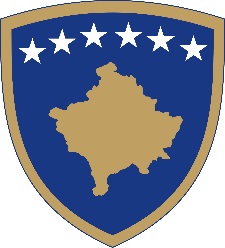 Republika e KosovësRepublika Kosova-Republic of KosovoQeveria - Vlada - Government                    Br.  03/26            Datum: 04.05.2015Na osnovu člana 92. stav 4 i člana 93. stav (4) Ustava Republike Kosova,  člana 29  Zakona br. 03/L-048 o upravljanju javnim finansijama i odgovornosti , izmenjenog i dopunjenog Zakonima br. 03/L-221, 04 / L-165;  br. 04 /L- 194 i članom 12 Zakona br. 05/L-001 o budžetu Republike Kosova za 2015. god.,  na osnovu člana 4. Uredbe br. 02/211 o oblastima administrativne odgovornosti Kancelarije premijera i ministarstva izmenjene i dopunjene  Uredbom br. 07/2011 i članom 19. Pravilnika o radu Vlade Republike Kosova br. 09/2011 na sednici održanoj 4.maja 2015 donosi :        O D L U K U                                                                       Usvaja ase zahtev za ponovno usvajanje budžeta za 2015. god.nakon usvajanja Skupštine opštine Severna Mitrovica, 27. april 2015. godine.Obavezuje se Ministarstvo finansija i Opština Severna Mitrovica za sprovođenje ove Odluke. Obavezuje se Generalni sekretar Kancelarije premijera da  odluku zajedno sa tabelama  procedira Skupštini Kosova. Odluka stupa na snagu na dan potpisivanja.Isa  MUSTAFA      								___________________Premijer Republike Kosovo Dostavlja se:zamenicima Premijera svim ministarstvima  (ministrima )Generalnom sekretaru KPR-a  Arhivi Vlade 	Republika e KosovësRepublika Kosova-Republic of KosovoQeveria - Vlada - Government          										       Br.  04/26            Datum: 04.05.2015Na osnovu člana 92. stav 4 i člana 93. stav (4) Ustava Republike Kosova,  člana 29  Zakona br. 03/L-048 o upravljanju javnim finansijama i odgovornostima , izmenjenog i dopunjenog Zakonima br. 03/L-221, 04 / L-165;  br. 04 /L- 194 i članom 12 Zakona br. 05/L-001 o budžetu Republike Kosova za 2015. god.  na osnovu člana 4. Uredbe br. 02/211 o oblastima administrativne odgovornosti Kancelarije premijera i ministarstava izmenjenog i dopunjenog  Uredbom br. 07/2011 i članom 19. Pravilnika o radu Vlade Republike Kosova br. 09/2011 na sednici održanoj 4.maja 2015 donosi :      O D L U K U                                                                       Usvaja ase zahtev za ponovno usvajanje budžeta za 2015. god.nakon usvajanja Skupštine opštine Leposavić, 27. april 2015. godine.Obavezuje se Ministarstvo finansija i Opština Leposavić za sprovođenje ove Odluke. Obavezuje se Generalni sekretar Kancelarije premijera da  odluku zajedno sa tabelama  procedira Skupštini Kosova. Odluka stupa na snagu na dan potpisivanjaIsa  MUSTAFA      								___________________Premijer Republike Kosovo Dostavlja se:zamenicima Premijera svim ministarstvima  (ministrima )Generalnom sekretaru KPR-a  Arhivi Vlade 	Republika e KosovësRepublika Kosova-Republic of KosovoQeveria - Vlada - Government                    Br.  05/26           Datum: 04.05.2015Na osnovu člana 92. stav 4 i člana 93. stav (4) Ustava Republike Kosova,  člana 29  Zakona br. 03/L-048 o upravljanju javnim finansijama i odgovornosti , izmenjen i dopunjen Zakonima br. 03/L-221, 04 / L-165;  br. 04 /L- 194 i člana 12 Zakona br. 05/L-001 o budžetu Republike Kosova za 2015. god.,  na osnovu člana 4. Uredbe br. 02/211 o oblastima administrativne odgovornosti Kancelarije premijera i ministarstva izmenjen i dopunjen  Uredbom br. 07/2011 i člana 19. Pravilnika o radu Vlade Republike Kosova br. 09/2011 na sednici održanoj 4.maja 2015 donosi ::        O D L U K U                                                                       Usvaja ase zahtev za ponovno usvajanje budžeta za 2015. god.nakon usvajanja Skupštine opštine Zubin Potok, 27. april 2015. godine.Obavezuje se Ministarstvo finansija i Opština Zubin Potok za sprovođenje ove Odluke. Obavezuje se Generalni sekretar Kancelarije premijera da  odluku zajedno sa tabelama  procedira Skupštini Kosova. Odluka stupa na snagu na dan potpisivanja.    Isa  MUSTAFA      							               ___________________Premijer Republike Kosovo Dostavlja se:zamenicima Premijera svim ministarstvima  (ministrima )Generalnom sekretaru KPR-a  Arhivi Vlade 		Republika e KosovësRepublika Kosova-Republic of KosovoQeveria - Vlada - Government                    Br.  06/26            Datum: 04.05.2015Na osnovu člana 92. stav 4 i člana 93. stav (4) Ustava Republike Kosova,  člana 29  Zakona br. 03/L-048 o upravljanju javnim finansijama i odgovornosti , izmenjen i dopunjen Zakonima br. 03/L-221, 04 / L-165;  br. 04 /L- 194 i člana 12 Zakona br. 05/L-001 o budžetu Republike Kosova za 2015. god.,  na osnovu člana 4. Uredbe br. 02/211 o oblastima administrativne odgovornosti Kancelarije premijera i ministarstva izmenjen i dopunjen  Uredbom br. 07/2011 i člana 19. Pravilnika o radu Vlade Republike Kosova br. 09/2011 na sednici održanoj 4.maja 2015 donosi :        O D L U K U                                                                       Usvaja ase zahtev za ponovno usvajanje budžeta za 2015. god. nakon usvajanja Skupštine opštine Zvećan, 27. april 2015. godine.Obavezuje se Ministarstvo finansija i Opština Zvećan za sprovođenje ove Odluke. Obavezuje se Generalni sekretar Kancelarije premijera da  odluku zajedno sa tabelama  procedira Skupštini Kosova. Odluka stupa na snagu na dan potpisivanja.Isa  MUSTAFA      							              ___________________Premijer Republike Kosovo Dostavlja se:zamenicima Premijera svim ministarstvima  (ministrima )Generalnom sekretaru KPR-a  Arhivi Vlade 		